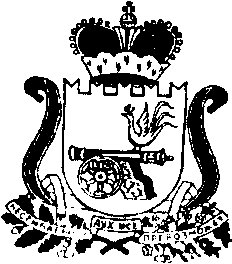 АДМИНИСТРАЦИЯ   МУНИЦИПАЛЬНОГО ОБРАЗОВАНИЯ«КАРДЫМОВСКИЙ РАЙОН» СМОЛЕНСКОЙ ОБЛАСТИПОСТАНОВЛЕНИЕот 22.10.2015   № 00666Администрация муниципального образования «Кардымовский район» Смоленской областип о с т а н о в л я е т:   Утвердить прилагаемые изменения, вносимые в Положение об Отделе образования Администрации муниципального образования «Кардымовский район» Смоленской области, утвержденное постановлением Администрации муниципального образования «Кардымовский район» Смоленской области от 25.02.2014 № 0162.Начальнику Отдела образования Администрации муниципального образования «Кардымовский район» Смоленской области В.В. Азаренковой зарегистрировать изменения в Положение об Отделе образования Администрации муниципального образования «Кардымовский район» Смоленской области в налоговых органах.Контроль  исполнения настоящего  постановления возложить на управляющего делами Администрации муниципального образования «Кардымовский район» Смоленской области И.А. Дмитриеву.Настоящее постановление вступает в силу со дня его подписания.О внесении изменений в Положение об Отделе образования Администрации муниципального образования «Кардымовский район» Смоленской областиИ.П. Главы Администрации муниципального образования «Кардымовский район» Смоленской области О.В. Иванов